Задание по информатике на 15.04.2020КлассКлассная работаДомашнее заданиеСрок и формат выполненияПочта6К§17 (типы алгоритмов) читать, выписать в тетрадь основные понятия. Посмотреть видео по ссылкеhttps://www.youtube.com/watch?v=wr4cG0dcx2o№ 2 после §17 письменно в тетрадь.Фото выполненных заданий в тетради прислать на электронную почту вашего учителя до 20.04 включительноАтаманова Т.И. - atamanovat1@rambler.ruСаушкина О.А. - saushkina94@gmail.com7А, 7Б, 7В, 7К§4.2 читать, выписать в тетрадь основные понятияhttps://www.youtube.com/watch?v=5-7ZlG20igUс.185 (задания для практических работ), № 4.1, 4.2 выполнить в текстовом редакторе.Текстовый документ с заданиями № 4.7, 4.8, 4.9 прислать на электронную почту вашего учителя до 20.04 включительноАтаманова Т.И. - atamanovat1@rambler.ruСаушкина О.А. - saushkina94@gmail.com10АВ тетрадь пишем конспект §14, 15, 16( учебник Информатика Базовый уровень 10 класс  автор Семакин)с. 115, № 1 (а,б)До 20.04 включительно прислать фото конспекта и задания на электронную почту.saushkina94@gmail.com11А профильПосмотреть видеоразбор:https://youtu.be/VEIU1SZ2Lx0 Решить задание №495До 20.04 включительно прислать фото решения на электронную почту.atamanovat1@rambler.ru11А профиль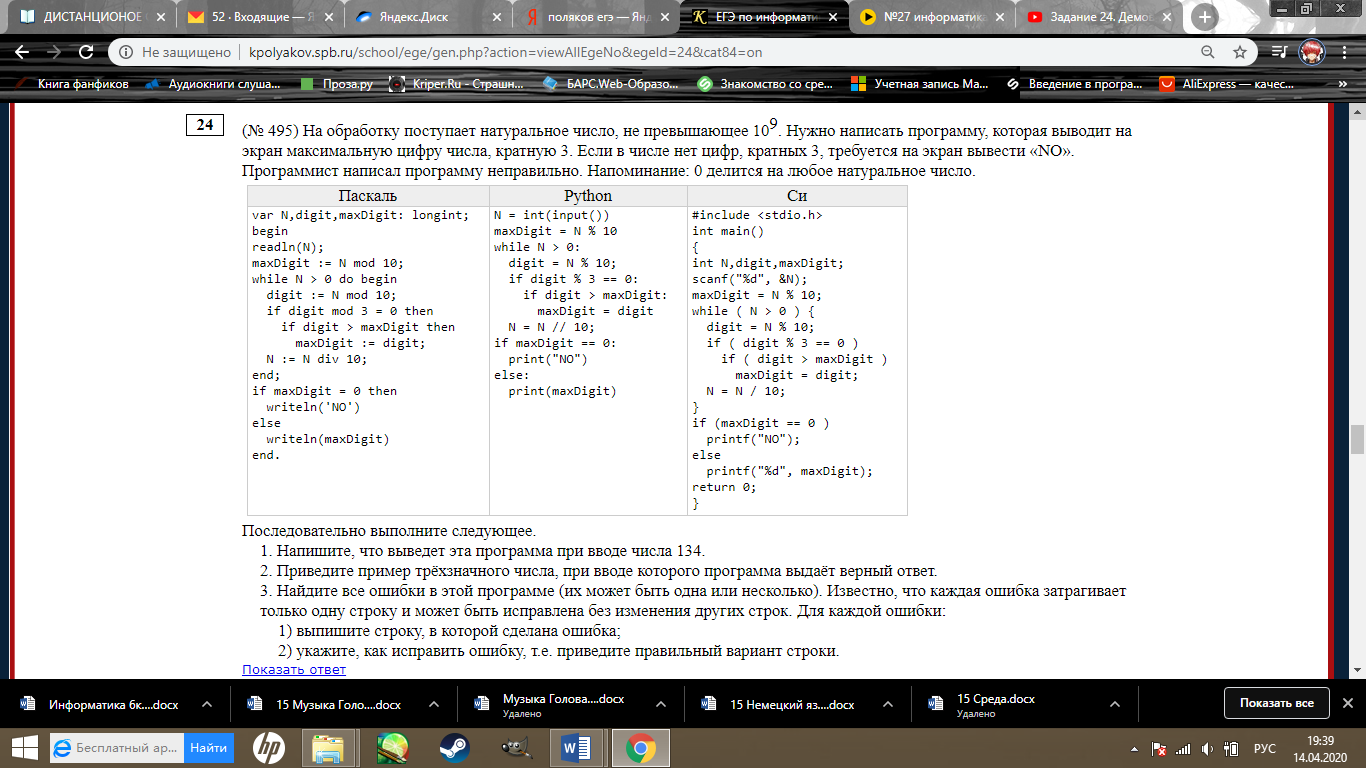 